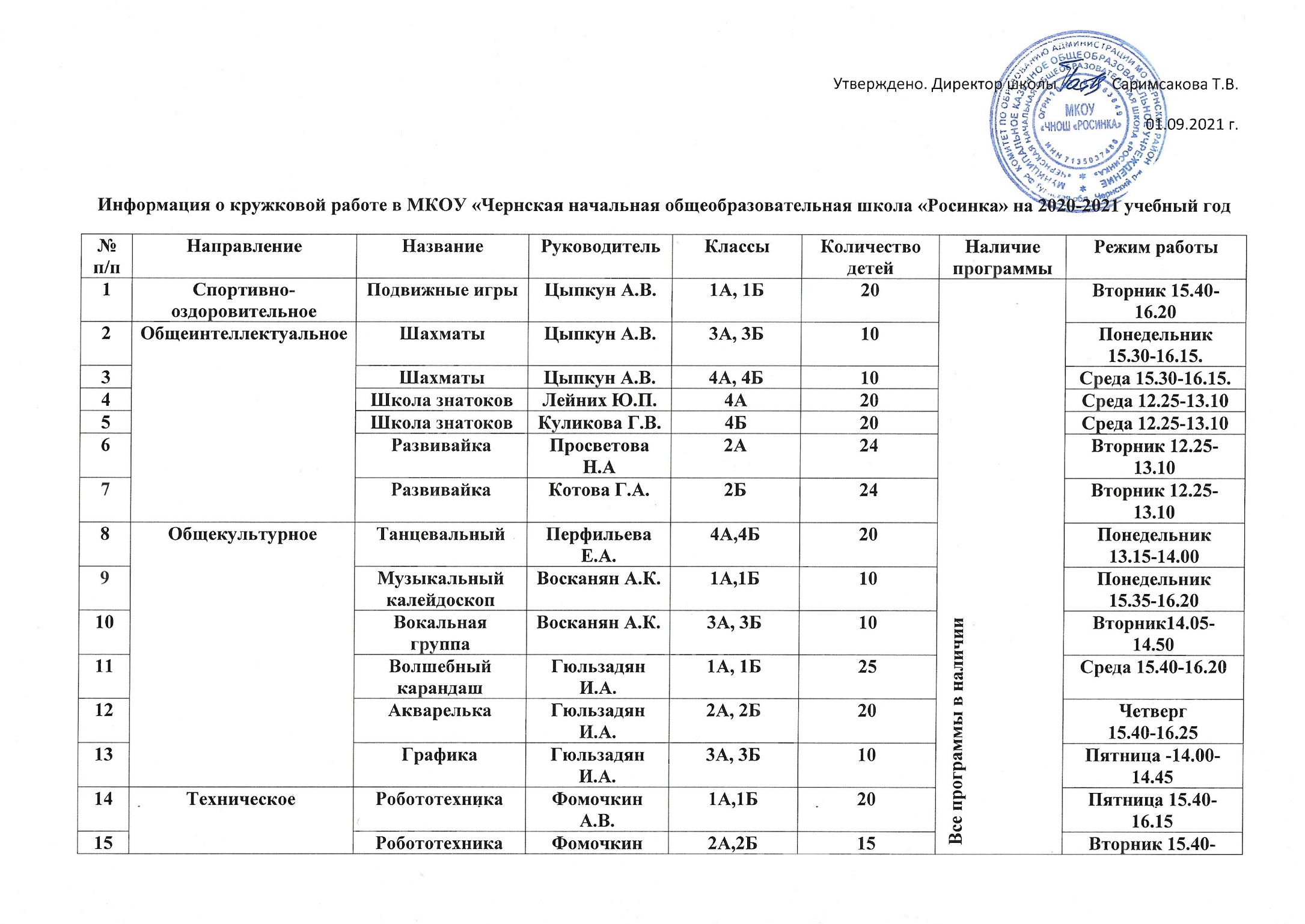 Информация о кружковой работе в МКОУ «Чернская начальная общеобразовательная школа «Росинка» на 2020-2021 учебный год№ п/пНаправлениеНазваниеРуководительКлассыКоличество детейНаличие программыРежим работы	1Спортивно-оздоровительноеПодвижные игрыЦыпкун А.В.1А, 1Б20Все программы в наличииВторник 15.40-16.202ОбщеинтеллектуальноеШахматыЦыпкун А.В.3А, 3Б10Все программы в наличииПонедельник 15.30-16.15.3ОбщеинтеллектуальноеШахматыЦыпкун А.В.4А, 4Б10Все программы в наличииСреда 15.30-16.15.4ОбщеинтеллектуальноеШкола знатоковЛейних Ю.П.4А20Все программы в наличииСреда 12.25-13.105ОбщеинтеллектуальноеШкола знатоковКуликова Г.В.4Б20Все программы в наличииСреда 12.25-13.106ОбщеинтеллектуальноеРазвивайкаПросветова Н.А2А24Все программы в наличииВторник 12.25-13.10 7ОбщеинтеллектуальноеРазвивайка Котова Г.А.2Б24Все программы в наличииВторник 12.25-13.108Общекультурное Танцевальный Перфильева Е.А.4А,4Б20Все программы в наличииПонедельник 13.15-14.009Общекультурное Музыкальный калейдоскопВосканян А.К.1А,1Б10Все программы в наличииПонедельник 15.35-16.2010Общекультурное Вокальная группаВосканян А.К.3А, 3Б10Все программы в наличииВторник14.05-14.5011Общекультурное Волшебный карандашГюльзадян И.А.1А, 1Б25Все программы в наличииСреда 15.40-16.2012Общекультурное АкварелькаГюльзадян И.А.2А, 2Б20Все программы в наличииЧетверг15.40-16.2513Общекультурное ГрафикаГюльзадян И.А.3А, 3Б10Все программы в наличииПятница -14.00-14.4514ТехническоеРобототехникаФомочкин А.В.1А,1Б20Все программы в наличииПятница 15.40-16.15 15ТехническоеРобототехникаФомочкин А.В.2А,2Б15Все программы в наличииВторник 15.40-16.2516ТехническоеРобототехникаФомочкин А.В.3А,3Б15Все программы в наличииСреда 15.40-16.2017Социальное ЮИД ( юные инспектора движения)Перфильева Е.А.2А, 2Б, 15Все программы в наличииПонедельник 15.00-15.45 18Социальное Азбука финансов Гнибида Т.И.3А21Все программы в наличииПонедельник 15.00-15.4519Социальное Азбука финансовФомочкин А.В.1А22Все программы в наличииПонедельник 10.35-11.1020Социальное Азбука финансовФомочкин А.В.1Б19Все программы в наличииПятница10.35-11.1021Социальное Азбука финансов Гарнеева Е.А.3Б10Все программы в наличииСреда 12.25-13.10Охват детей дополнительным образованием* – _______156_________ чел.Из них: дети с ОВЗ - ________________0________ чел.Дети-инвалиды -   ---------------------------0---------------- чел.Дети, находящиеся в социально опасном положении - ________0____________ чел.Охват детей дополнительным образованием* – _______156_________ чел.Из них: дети с ОВЗ - ________________0________ чел.Дети-инвалиды -   ---------------------------0---------------- чел.Дети, находящиеся в социально опасном положении - ________0____________ чел.Охват детей дополнительным образованием* – _______156_________ чел.Из них: дети с ОВЗ - ________________0________ чел.Дети-инвалиды -   ---------------------------0---------------- чел.Дети, находящиеся в социально опасном положении - ________0____________ чел.Охват детей дополнительным образованием* – _______156_________ чел.Из них: дети с ОВЗ - ________________0________ чел.Дети-инвалиды -   ---------------------------0---------------- чел.Дети, находящиеся в социально опасном положении - ________0____________ чел.Охват детей дополнительным образованием* – _______156_________ чел.Из них: дети с ОВЗ - ________________0________ чел.Дети-инвалиды -   ---------------------------0---------------- чел.Дети, находящиеся в социально опасном положении - ________0____________ чел.Охват детей дополнительным образованием* – _______156_________ чел.Из них: дети с ОВЗ - ________________0________ чел.Дети-инвалиды -   ---------------------------0---------------- чел.Дети, находящиеся в социально опасном положении - ________0____________ чел.Охват детей дополнительным образованием* – _______156_________ чел.Из них: дети с ОВЗ - ________________0________ чел.Дети-инвалиды -   ---------------------------0---------------- чел.Дети, находящиеся в социально опасном положении - ________0____________ чел.Охват детей дополнительным образованием* – _______156_________ чел.Из них: дети с ОВЗ - ________________0________ чел.Дети-инвалиды -   ---------------------------0---------------- чел.Дети, находящиеся в социально опасном положении - ________0____________ чел.